What rules should we have for using drones?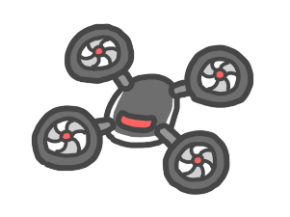 What are some good things and bad things about drones? What do you think?Do you think it’s okay to use drones?Why?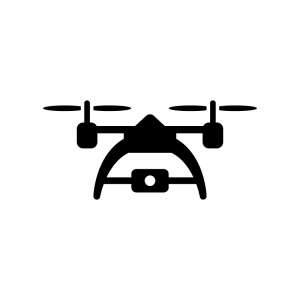 Drones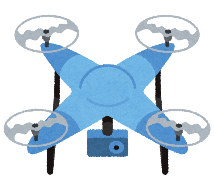 	Maybe you’ve heard about drones. They’re small flying crafts that don’t need a pilot. In the last 10 years they have become much cheaper, and normal people can buy them. People can use drones to take amazing videos and photos from the sky. They can be used in an emergency to go to places that humans can’t reach. Amazon is considering using drones to deliver packages. Some people even race them!	Unfortunately, drones also create some problems. Drones can be used to carry harmful things like guns or bombs. When they’re used near houses, the noise can disturb people and the drone owner can look inside windows. It’s very dangerous to use drones near helicopters or planes, since they could crash if the drone hit them. If a drone falls into a group of people, some of them could be injured.	Many countries have started making laws for drones. In Japan, people can’t fly drones in areas with houses or near airports. Drones have to fly below 150 meters, and can’t go closer than 30 meters from people or buildings. In the USA, you must have a license to fly a drone.	What do you think about drones?Anyone can use them any timePilots need to have a licenseOnly police and firefighters can use themNobody should use themVocabularyVocabularyVocabularyVocabularycraftsdisturb迷惑をかけるamazingすごい、すばらしいlook insideを覗くcan’t reach手が届けないcrash墜落consider考えるinjureけがをするdeliver packages荷物を届くlaw法律harmful有害license免許